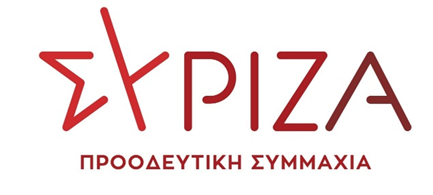 Αθήνα, 9 Οκτωβρίου 2020ΕΠΙΚΑΙΡΗ ΕΡΩΤΗΣΗΠρος τον κ. Υπουργό ΥγείαςΘέμα: «χωρίς κυβερνητικό σχέδιο για την ΠΦΥ , με αξιοποίηση όλων  των δημόσιων δομών  , συμπεριλαμβανομένων των ΤΟΜΥ » Η σημερινή συγκυρία της υψηλής διασποράς κρουσμάτων covid-19 στο γενικό πληθυσμό και της αυξανόμενης πίεσης στο ΕΣΥ , επιβάλλει ένα διαφορετικό μοντέλο οργάνωσης των υπηρεσιών ΠΦΥ με  «μοχλό»  τις  δημόσιες δομές ( Κέντρα Υγείας αστικού και αγροτικού τύπου, ΤΟΜΥ, ΠΙ  ), οι οποίες με τη συνέργεια  Κινητών  Μονάδων Υγείας και συμβεβλημένων με τον ΕΟΠΥΥ γιατρών , θα αναλάβουν πλήρως την προ-νοσοκομειακή διαχείριση της πανδημίας . Το υπουργείο Υγείας ανακοίνωσε την ενεργοποίηση 161 Κέντρων Υγείας  και 42 Περιφερειακών Ιατρείων της χώρας για την αντιμετώπιση περιστατικών περιπατητικών ασθενών με συμπτωματολογία covid-19» . Η παρέμβαση αυτή γίνεται με μεγάλη καθυστέρηση  και αφού μέχρι σήμερα τα νοσοκομεία επωμίστηκαν όλο το βάρος των ύποπτων κρουσμάτων , υπάρχουν πολλές ασάφειες για το ρόλο και τις προϋποθέσεις ενεργού εμπλοκής  των ΚΥ και του προσωπικού τους , υπάρχει η παράλογη   απαίτηση για ραντεβού για την εξέταση ύποπτων κρουσμάτων, δεν υπάρχει καμιά αναφορά στην κατ’ οίκον φροντίδα και στις Κινητές Μονάδες Υγείας (ΚΟΜΥ)  , κυρίως όμως χαρακτηρίζεται από μια «παράλειψη»  απολύτως ιδεοληπτικής φύσης. Δεν αναφέρονται πουθενά στις ανακοινώσεις του Υπουργείου Υγείας οι Τοπικές Μονάδες  Υγείας (ΤΟΜΥ) που ανέπτυξε η κυβέρνηση ΣΥΡΙΖΑ στα περισσότερα αστικά κέντρα της χώρας. Είναι πραγματικά προκλητικό να αγνοούνται – σαν να μην υπάρχουν – 127 δημόσιες δομές στελεχωμένες με 1100 οικογενειακούς γιατρούς και άλλους επαγγελματίες υγείας με εμπειρία στην κοινοτική φροντίδα , που θα μπορούσαν να συνεισφέρουν σημαντικά στη μάχη κατά της πανδημίας. Η δυσανεξία της κυβέρνησης απέναντι στο έργο του ΣΥΡΙΖΑ στο χώρο της Υγείας  και ειδικά στην ΠΦΥ , δεν κρύβεται. Ένα έργο που έχει αναγνωριστεί διεθνώς , με πολύ  χαρακτηριστική την αναφορά του  Γενικού Διευθυντή  του Παγκόσμιου Οργανισμού Υγείας δρ. Tedros Adhanom Ghebreyesus κατά την τελετή  λήξης της Παγκόσμιας Διάσκεψης για την Πρωτοβάθμια Φροντίδα Υγείας, που πραγματοποιήθηκε στην Αστάνα του Καζακστάν τον Οκτώβριο του  2018 : «Σκέφτομαι την Ελλάδα, που δεν έχει, ιστορικά, ισχυρό σύστημα πρωτοβάθμιας φροντίδας υγείας, αλλά πρόσφατα ξεκίνησε ένα φιλόδοξο εγχείρημα για την ίδρυση μονάδων πρωτοβάθμιας φροντίδας σε όλη τη χώρα, με διεπιστημονικές ομάδες επαγγελματιών υγείας και καθ' όλη τη διάρκεια της επίσκεψής μου, ήμουν πραγματικά εντυπωσιασμένος». Ένα χρόνο πριν, σε σχετική επίκαιρη ερώτηση, ο Υπουργός Υγείας είχε δεσμευθεί για νέα προκήρυξη οικογενειακών γιατρών στις ΤΟΜΥ , χωρίς όμως μέχρι σήμερα να έχει υπάρξει η παραμικρή πρόοδος. Παράλληλα είναι ιδιαιτέρως προβληματική η κατάσταση και στο δίκτυο των συμβεβλημένων οικογενειακών γιατρών με τον ΕΟΠΥΥ, οι οποίοι τελευταία πληροφορούνται ότι θα υπάρξει  αλλαγή μοντέλου σύμβασης και αποζημίωσης. Και φυσικά δεν έχει προσχωρήσει καθόλου η αναθεώρηση του καθεστώτος των συμβεβλημένων γιατρών λοιπών ειδικοτήτων με τον ΕΟΠΥΥ.  Επειδή δεν υπάρχει κανένα  περιθώριο να  μην αξιοποιηθούν όλες οι δομές και όλοι οι άνθρωποι της ΠΦΥ σ’ αυτή τη δύσκολη φάση  , ερωτάται ο κ. Υπουργός : Ποιος είναι ο πολιτικός σχεδιασμός του Υπουργείου Υγείας για την ΠΦΥ; Σκοπεύει ή όχι να ενσωματώσει  τις ΤΟΜΥ στο ΕΣΥ; Θα τροποποιηθεί το πλαίσιο για  τους συμβεβλημένους γιατρούς -οικογενειακούς και μη- με τον ΕΟΠΥΥ ; Ο ερωτών βουλευτήςΑνδρέας Ξανθός